Being a Better Boss of Your Time - Resources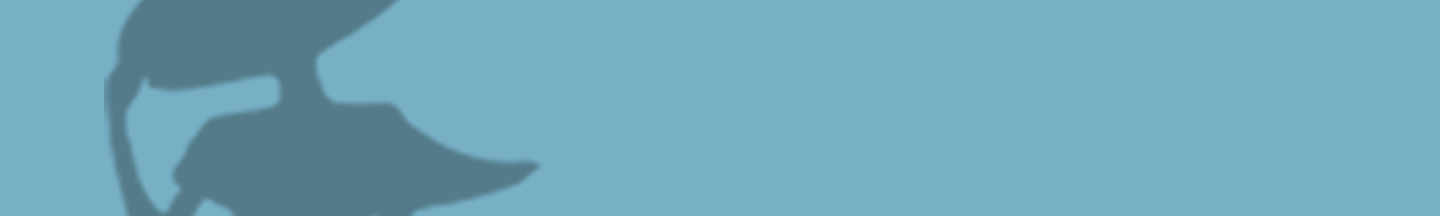 Thank you for attending the NWIIWA Workshop on February 11th. Below is a list of resources I referenced. If you would like 50 more Time Hacks, sign up for my quarterly newsletter at https://bit.ly/50timehacks, and I’ll send those to you in addition. With regard,Jenny McGilljenny.mcgill@indwes.edu219-769-5115Resources ReferencedIndistractable:  How to Control Your Attention and Choose your Life, Nir Eyal and Julie LiMindset: The New Psychology of Success, Dr. Carol DweckThe Confidence Code: The Science and Art of Self-Assurance, Katty Kay and Claire ShipmanLean In: Women, Work, and the Will to Lead, Sheryl SandbergSwitch on Your Brain: The Key to Peak Happiness, Thinking, and Health, Dr. Caroline LeafStart with Why: How Great Leaders Inspire Everyone to Take Action, Simon SinekDigital Minimalism: Choosing a Focused Life in a Noisy World, Cal NewportMargin: Restoring Emotional, Physical, Financial, & Time Reserves to Overloaded Lives, Richard SwensonBoundaries: When to Say Yes, How to Say No to Take Control of Your Life, J. Townsend and H. Cloud15 Secrets Successful People Know about Time Management, Kevin Kruse4-Hour Workweek, Tim Ferriss Free Handouts (Downloadable)Simple Brain Hacks to Get More Done, Nir EyalWeekly Schedule, Sun-Sat, 30-min Intervals, SmartSheetsThe 15 Surprising Ultra Productive People Do Differently, Kevin KruseDr. Jenny McGill | 219-769-5115 | jennymcgill.com | LinkedIn | Twitter